                                           CORRECTION de la Fiche de révision Transforme les distances.2 700m =2 km  700m				          2km 280m = 2 280 m13 500m = 13 km 500m 				          1km 20m = 1 020 mCyril doit parcourir 4km  pour se rendre chez sa tante. Il a déjà parcouru  2 800m .  Quelle distance lui reste-il à parcourir ?4km = 4 000m4000m – 2 800m =  1 200mIl lui reste à parcourir 1 200mCompare les masses puis complète avec < , > ou  =.1 002 g  < 1kg 200g 				2t 700kg  = 2 700 kg7kg 70g < 70 700 g 				5t 700kg  > 5 070kgUne boìte de sucre contient 3 étages de 56 morceaux . Chaque morceau pèse 6g. Le paquet de sucre pèse t-il plus d’1 kg ?1Kg = 1 000g56 x 6 = 336 g336 x 3 = 1 008gOui, il pèse plus que 1 Kg parce que sa masse totale est 1 008gRange les masses suivantes dans l’ordre croissant.           1 100g  < 1kg  200g  <  1kg 700g  <  2 kg 50g < 2 500g	   Pose et effectue les opérations suivantes.8 460 – 905 = 7 555	5 789 + 78 + 345 = 6 212	 135 x 67 = 9 045  9 012 – 1 456 = 7 556      8 460                                    5 789                                    135                        9 012    905                            +          78                                 x   67               -        1 456 7 555	                                 345  		                        945                        7 556					6 212                     	+        8 100            	          	           					9 045			  	    		Lucas a cueilli 24 tulipes et il a fait 3 bouquets identiques. Combien y a- t-il de fleurs dans chaque bouquet ?24 : 3 = 8    ou  24 = 3 x 8Dans chaque bouquet , il y a 8 tulipes.Marc a fait ce circuit  à vélo. Il a parcouru 14km 700mQuelle est la distance entre les points D et A ?					A        4km 200m               B                                     ?                                                3km 500m				     D                5 km                 C            4km 200m + 3km 500m + 5km = 12km 700 m            14km 700m – 12km 700m = 2km            La distance entre les points D et A est 2kmCalcule ces divisions exactes.24 : 8 = 3		81 : 9 = 9		64 : 8 = 8		70 : 10 = 7: 6 = 5               54 : 6 = 9		27 : 3 = 9		56 : 7 =  8  10-Un camion peut transporter 1T 500kg de marchandises . Pourra- t-il transporter 10 caisses         pesant chacune 200kg ?  Justifie ta réponse.        200 x 10 = 2 000Kg        Il ne pourra  pas transporter les 10 caisses parce que 2 000Kg > 1 500kg   11-Complète les égalités.         38 = (6 x 6) + 2		50 = ( 8 x 6) + 2                   29 = (7 x 4) + 1          26 = (3 x 8) + 2                 43 = (8 x 5) + 3	               46  = (7 x 6) + 4	 12- Quatre enfants se partagent des billes. Chaque enfant a pris 6 billes et il reste 3 billes. 	       Combien de billes y avait-il au départ ?       (4 x 6) + 3 = 27       Il y avait 27 billes au départ.Collège des Dominicaines de notre Dame de la Délivrande – Araya-Classe : CE2                                                                     Mai 2020 – 4ème semaineNom : ________________________            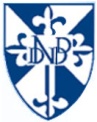 